Miyazaki International CollegeCourse SyllabusFall 2020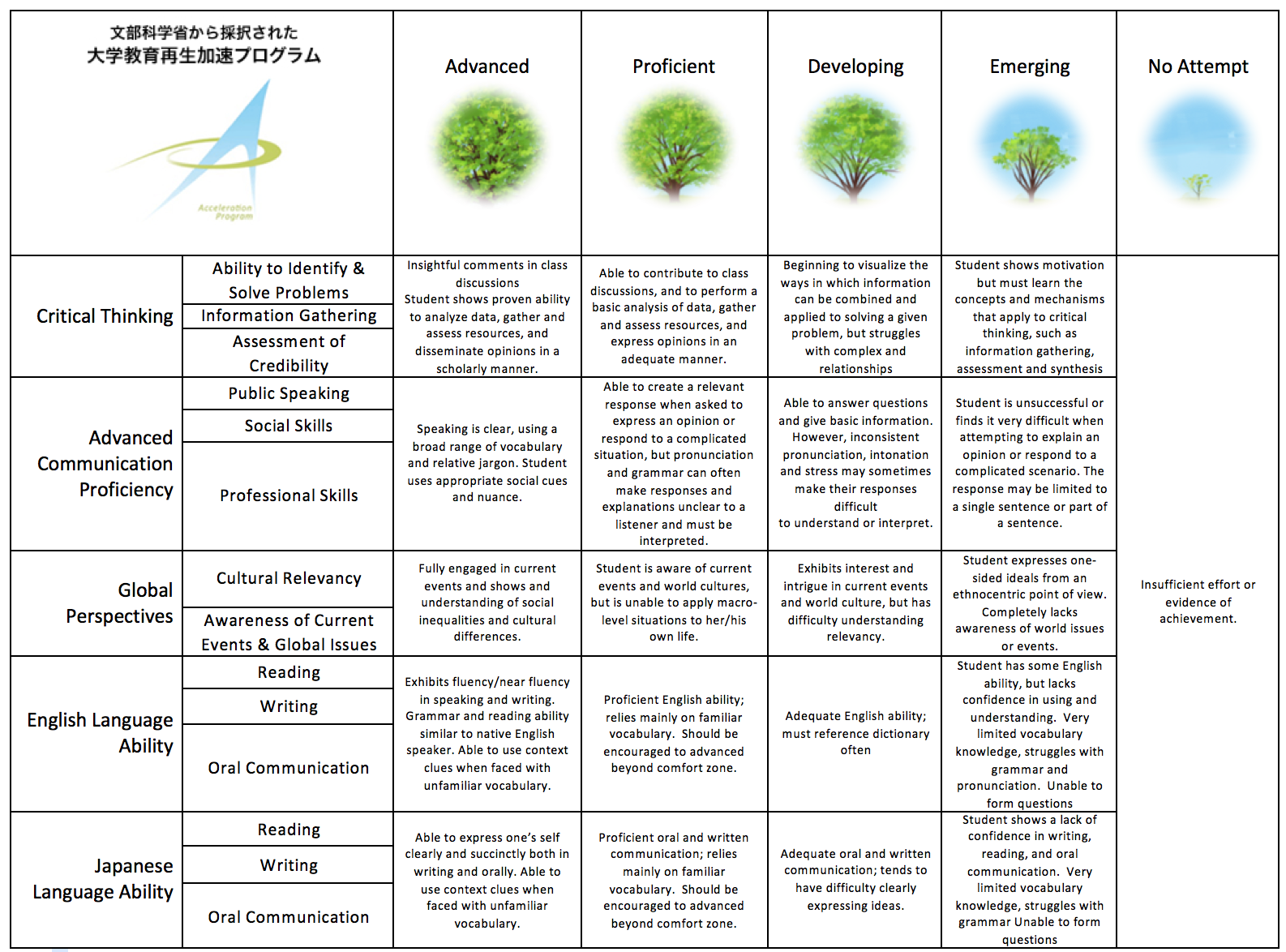 Course Title (Credits)SSC 106 Introduction to Psychology I (3 Credits)Course Designation for TCN/AContent TeacherContent TeacherInstructorAya Kasai Ph.D., LMFTE-mail addressakasai@sky.miyazaki-mic.ac.jpOffice/Ext1-405 / 3730Office hoursMon / Wed 15:30 – 17:00 and by appointmentLanguage TeacherLanguage TeacherInstructorJason WhiteE-mail addressjwhite@sky.miyazaki-mic.ac.jpOffice/ExtMIC1-325 / 3773Office hoursTue 13:00 ~ 17:00Course Description:Course Description:Course Description:Psychology is a science that explores how we think, feel, and act. This course will introduce students to the fundamental principles and topics in psychology. Many topics are derived from human development, cognitive psychology, clinical psychology, and other pertinent subfields of psychology.Psychology is a science that explores how we think, feel, and act. This course will introduce students to the fundamental principles and topics in psychology. Many topics are derived from human development, cognitive psychology, clinical psychology, and other pertinent subfields of psychology.Psychology is a science that explores how we think, feel, and act. This course will introduce students to the fundamental principles and topics in psychology. Many topics are derived from human development, cognitive psychology, clinical psychology, and other pertinent subfields of psychology.Course Objectives:Course Objectives:Course Objectives:Students will learn basic concepts and terminology of selected topics in psychology.Students will learn basic classroom skills such as groupwork and presentation.Students will develop English language skills (listening, reading, speaking and writing) by participating in class activities and by completing assignments.Students will have opportunities to look at psychological phenomena from both subjective and objective standpoints, and from multiple perspectives including scientific, ecological, social, cultural, and artistic domains as they relate to the field of psychology.Class activities may include:Interactive lectures / discussionReading / writing / filmGroup projectsOral presentationsStudents will learn basic concepts and terminology of selected topics in psychology.Students will learn basic classroom skills such as groupwork and presentation.Students will develop English language skills (listening, reading, speaking and writing) by participating in class activities and by completing assignments.Students will have opportunities to look at psychological phenomena from both subjective and objective standpoints, and from multiple perspectives including scientific, ecological, social, cultural, and artistic domains as they relate to the field of psychology.Class activities may include:Interactive lectures / discussionReading / writing / filmGroup projectsOral presentationsStudents will learn basic concepts and terminology of selected topics in psychology.Students will learn basic classroom skills such as groupwork and presentation.Students will develop English language skills (listening, reading, speaking and writing) by participating in class activities and by completing assignments.Students will have opportunities to look at psychological phenomena from both subjective and objective standpoints, and from multiple perspectives including scientific, ecological, social, cultural, and artistic domains as they relate to the field of psychology.Class activities may include:Interactive lectures / discussionReading / writing / filmGroup projectsOral presentationsCourse Schedule:Course Schedule:Course Schedule:DayTopicContent/ActivitiesIntroductionIntroductionIntroduction1Introduction to the courseSelf-introduction. Course overview. Goals and expectation. Introduction to study tools.2Introduction to psychologyExpanding field of psychology. Introduction to study skills.Unit 1: BrainUnit 1: BrainUnit 1: Brain3Introduction to brain systemLeft brain and right brain4Brain structureIntroduction to basic brain parts (brain puzzle)5Brain damageJill Bolte-Taylor “Stroke of insight” 6Brain plasticityRecovering from brain damage7Integration of Unit 1: Brain health workshopUnit 1 Quiz: Brain health workshopUnit 2: Sensation and perceptionUnit 2: Sensation and perceptionUnit 2: Sensation and perception8Unit 2: Sensation and perception: Vision 1Sensation and perception: Light and light waves9Vision 2Optical illusion10Sound 1Sound and sound waves11Sound 2Bernie Krause “The voice of the natural world”12Integrating Unit 2: Perception workshopUnit 2 QuizWorkshop: Dialogue in the dark / Dialogue in silenceUnit 3: MemoryUnit 3: MemoryUnit 3: Memory13Unit 3: MemoryOverview of memory system (Memory skill: Basic association)14Short term memoryMechanism of short-term memory (Memory skill: Numeric peg system)15Long term memoryMechanism of long-term memory (Method of loci)16Working memoryMechanism of working memory (Memory skill: Remembering people’s names)17Memory RetrievalRecall, recognition and redeeming (Memory skill: Chain linking)18Unit 3 Integration: Memory workshopUnit 3 Quiz: Workshop: Improving your memoryUnit 4: States of ConsciousnessUnit 4: States of ConsciousnessUnit 4: States of Consciousness19SleepWhy do we need sleep?20Dream study 1Art and science of dreaming21Dream study 2Lucid dreaming22Consciousness 1Different states of consciousness 123Consciousness 2Different states of consciousness 223Integration Unit 4: Consciousness workshopUnit 4 Quiz: States of consciousness workshopUnit 5: Emotions, Stress and HealthUnit 5: Emotions, Stress and HealthUnit 5: Emotions, Stress and Health24Emotions 1Basic emotions25Emotions 2Complex emotions26Stress and healthMechanism of stress response27Stress management 1Resiliency and coping skills 128Stress management 2Resiliency and coping skills 229Integration Unit 4: Stress and health workshopUnit 4 Quiz: Resiliency and coping skills workshopCourse IntegrationCourse IntegrationCourse Integration30Integration of the coursePresentationFinalFinal project dueRequired Materials:Required Materials:Required Materials:Bring a highlighter, a red pen, a pencil, an eraser, an English-English dictionary, and an A-4 binder to every class. Instead of using a standard textbook, handouts will be given in class. Students are expected to keep this syllabus and all class materials organized neatly in a binder, and to bring the binder to every lesson. Bring a highlighter, a red pen, a pencil, an eraser, an English-English dictionary, and an A-4 binder to every class. Instead of using a standard textbook, handouts will be given in class. Students are expected to keep this syllabus and all class materials organized neatly in a binder, and to bring the binder to every lesson. Bring a highlighter, a red pen, a pencil, an eraser, an English-English dictionary, and an A-4 binder to every class. Instead of using a standard textbook, handouts will be given in class. Students are expected to keep this syllabus and all class materials organized neatly in a binder, and to bring the binder to every lesson. Course Policies (Attendance, etc.):Course Policies (Attendance, etc.):Course Policies (Attendance, etc.):STUDENT RESPONSIBILITIES:If you miss a class during add/drop week for unexcused reasons, your place may be given to a waitlisted student.It is your responsibility to attend all classes, to participate actively as a member of the class, and to complete and hand in all assigned work as required. You are expected to inform both instructors in advance if you must miss a class. If you miss a class, you are expected to obtain missing materials and catch up by talking to other students and the instructor as soon as possible.Excused absence from class (in case of illness or family emergency) requires a written notice from a doctor or other appropriate individuals within 7 days. All other absence from class will be considered “unexcused”.You are expected to be punctual and to attend all lessons. If you are not in the classroom when teachers take attendance, you will be marked as a half (0.5) absence. Early departure will also be counted as a half (0.5) absence. Thus, 2 lates or early departures will count as 1 absence.A maximum of three and a half (3.5) absences is allowed. The fourth absence will automatically result in a grade of F (Fail).LEARNING ENVIRONMENT:We will make efforts to address the different learning styles of students in the class. There will be a combination of whole-class activities, individually based activities, small group work, and lecture. You will have the opportunity to demonstrate your learning in both individual and group activities throughout the course. We will encourage you to practice and improve all of your English skills (reading, writing, speaking and listening).Students and instructors will work together to create safe learning environment for everyone. Harassment or bullying will not be tolerated.REASONABLE ACCOMMODATIONS:It is our goal that all students have an effective learning environment. Please let us know all necessary accommodations needed to make the class fully accessible. STUDENT RESPONSIBILITIES:If you miss a class during add/drop week for unexcused reasons, your place may be given to a waitlisted student.It is your responsibility to attend all classes, to participate actively as a member of the class, and to complete and hand in all assigned work as required. You are expected to inform both instructors in advance if you must miss a class. If you miss a class, you are expected to obtain missing materials and catch up by talking to other students and the instructor as soon as possible.Excused absence from class (in case of illness or family emergency) requires a written notice from a doctor or other appropriate individuals within 7 days. All other absence from class will be considered “unexcused”.You are expected to be punctual and to attend all lessons. If you are not in the classroom when teachers take attendance, you will be marked as a half (0.5) absence. Early departure will also be counted as a half (0.5) absence. Thus, 2 lates or early departures will count as 1 absence.A maximum of three and a half (3.5) absences is allowed. The fourth absence will automatically result in a grade of F (Fail).LEARNING ENVIRONMENT:We will make efforts to address the different learning styles of students in the class. There will be a combination of whole-class activities, individually based activities, small group work, and lecture. You will have the opportunity to demonstrate your learning in both individual and group activities throughout the course. We will encourage you to practice and improve all of your English skills (reading, writing, speaking and listening).Students and instructors will work together to create safe learning environment for everyone. Harassment or bullying will not be tolerated.REASONABLE ACCOMMODATIONS:It is our goal that all students have an effective learning environment. Please let us know all necessary accommodations needed to make the class fully accessible. STUDENT RESPONSIBILITIES:If you miss a class during add/drop week for unexcused reasons, your place may be given to a waitlisted student.It is your responsibility to attend all classes, to participate actively as a member of the class, and to complete and hand in all assigned work as required. You are expected to inform both instructors in advance if you must miss a class. If you miss a class, you are expected to obtain missing materials and catch up by talking to other students and the instructor as soon as possible.Excused absence from class (in case of illness or family emergency) requires a written notice from a doctor or other appropriate individuals within 7 days. All other absence from class will be considered “unexcused”.You are expected to be punctual and to attend all lessons. If you are not in the classroom when teachers take attendance, you will be marked as a half (0.5) absence. Early departure will also be counted as a half (0.5) absence. Thus, 2 lates or early departures will count as 1 absence.A maximum of three and a half (3.5) absences is allowed. The fourth absence will automatically result in a grade of F (Fail).LEARNING ENVIRONMENT:We will make efforts to address the different learning styles of students in the class. There will be a combination of whole-class activities, individually based activities, small group work, and lecture. You will have the opportunity to demonstrate your learning in both individual and group activities throughout the course. We will encourage you to practice and improve all of your English skills (reading, writing, speaking and listening).Students and instructors will work together to create safe learning environment for everyone. Harassment or bullying will not be tolerated.REASONABLE ACCOMMODATIONS:It is our goal that all students have an effective learning environment. Please let us know all necessary accommodations needed to make the class fully accessible. Class Preparation and Review:Class Preparation and Review:Class Preparation and Review:Students are expected to spend at least one hour reviewing and doing homework and one hour preparing for every hour of lesson time.Students are expected to spend at least one hour reviewing and doing homework and one hour preparing for every hour of lesson time.Students are expected to spend at least one hour reviewing and doing homework and one hour preparing for every hour of lesson time.Grades and Grading Standards:Grades and Grading Standards:Grades and Grading Standards:Homework, writing, presentations and other assignments: 50%Unit Tests: 50%The final grade will be determined as follows: 100-90 points: A, 89-80: B, 79-70: C, 69-60: D, 59 points or less FPlagiarismPlagiarism is not acceptable at MIC. Students must submit their own work and not copy from other sources, unless they credit their sources with appropriate referencing. Students caught copying information from other sources and pretending that it is their own work will automatically result in a grade of ‘F’ or withdrawal from the course.Homework, writing, presentations and other assignments: 50%Unit Tests: 50%The final grade will be determined as follows: 100-90 points: A, 89-80: B, 79-70: C, 69-60: D, 59 points or less FPlagiarismPlagiarism is not acceptable at MIC. Students must submit their own work and not copy from other sources, unless they credit their sources with appropriate referencing. Students caught copying information from other sources and pretending that it is their own work will automatically result in a grade of ‘F’ or withdrawal from the course.Homework, writing, presentations and other assignments: 50%Unit Tests: 50%The final grade will be determined as follows: 100-90 points: A, 89-80: B, 79-70: C, 69-60: D, 59 points or less FPlagiarismPlagiarism is not acceptable at MIC. Students must submit their own work and not copy from other sources, unless they credit their sources with appropriate referencing. Students caught copying information from other sources and pretending that it is their own work will automatically result in a grade of ‘F’ or withdrawal from the course.Methods of Feedback:Methods of Feedback:Methods of Feedback:Generally, feedback for assignments will be given in two weeks as written comments or as points.Generally, feedback for assignments will be given in two weeks as written comments or as points.Generally, feedback for assignments will be given in two weeks as written comments or as points.Diploma Policy Objectives:Diploma Policy Objectives:Diploma Policy Objectives:Work completed in this course helps students achieve the following Diploma Policy objective(s):DP1: Advanced thinking skills (comparison, analysis, synthesis, and evaluation) based on critical thinking (critical and analytic thought)DP2. The ability to understand and accept different cultures developed through acquisition of a broad knowledge and comparison of the cultures of Japan and other nationsDP3. The ability to identify and solve problems DP4. Advanced communicative proficiency in both Japanese and English  DP5. Proficiency in the use of information technologyWork completed in this course helps students achieve the following Diploma Policy objective(s):DP1: Advanced thinking skills (comparison, analysis, synthesis, and evaluation) based on critical thinking (critical and analytic thought)DP2. The ability to understand and accept different cultures developed through acquisition of a broad knowledge and comparison of the cultures of Japan and other nationsDP3. The ability to identify and solve problems DP4. Advanced communicative proficiency in both Japanese and English  DP5. Proficiency in the use of information technologyWork completed in this course helps students achieve the following Diploma Policy objective(s):DP1: Advanced thinking skills (comparison, analysis, synthesis, and evaluation) based on critical thinking (critical and analytic thought)DP2. The ability to understand and accept different cultures developed through acquisition of a broad knowledge and comparison of the cultures of Japan and other nationsDP3. The ability to identify and solve problems DP4. Advanced communicative proficiency in both Japanese and English  DP5. Proficiency in the use of information technologyNotes:	Notes:	Notes:	The schedule, policies, and procedures in this course are subject to change at the discretion of the instructor.The schedule, policies, and procedures in this course are subject to change at the discretion of the instructor.The schedule, policies, and procedures in this course are subject to change at the discretion of the instructor.